February 13, 2017Mr. Steven KingExecutive Director and SecretaryWashington Utilities and Transportation Commission1300 South Evergreen Park Drive SWOlympia WA  98504-7250RE:	Tariff Revision - YCOM Networks, Inc. d/b/a FairPoint Communications  (WN U-5)Dear Mr. King:Pursuant to the procedures established for tariff filing by WAC 480-80-134, please find enclosed the following replacement tariff pages.  The requested effective date for these pages is March 15, 2017.First Revision Sheet No. 7First Revision Sheet No. 8The purpose of this filing is to request the elimination of  1) busy line interrupt and 2) busy line verification services from the Company's tariff. These services have been rarely used by customers in recent history. Therefore, the Company is requesting to discontinue them from our service offerings as of March 15, 2017. Customers have been provided with notice of this proposed change and a copy of the customer notice accompanies this filing.Please contact me at the number below or Beth Westman at 207.535.4249 or bwestman@fairpoint.com with any questions or concerns regarding this filing.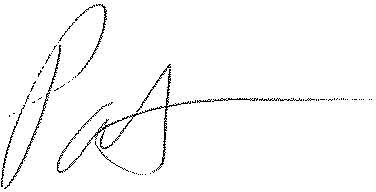 Patrick L. MorseSenior VP Governmental AffairsFairPoint Communications P: 620-227-4409F: 620-227-8576